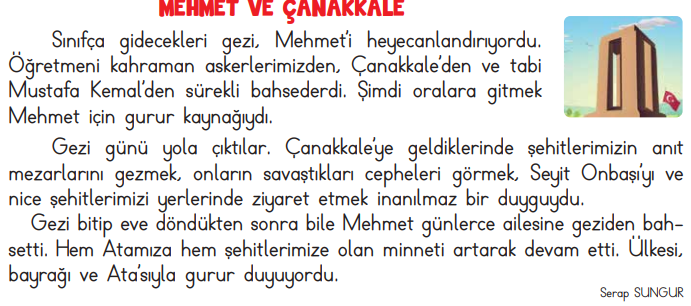 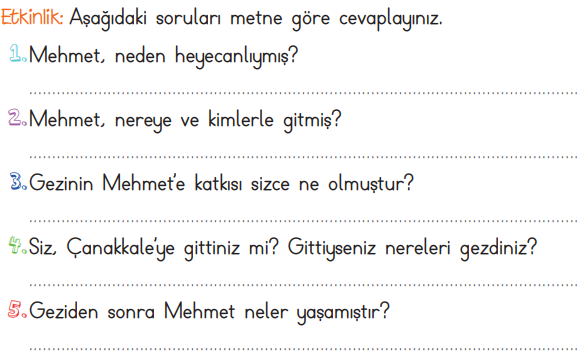 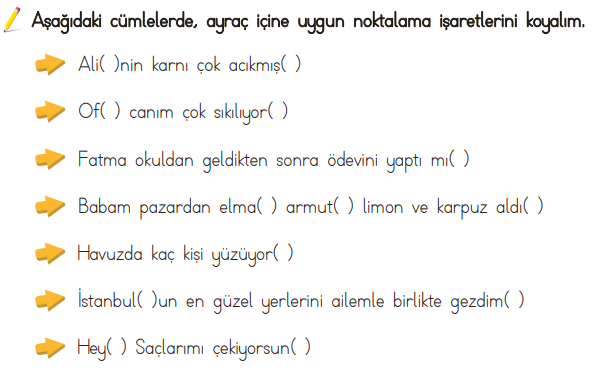 Oluş Sırasına Göre Numara Ver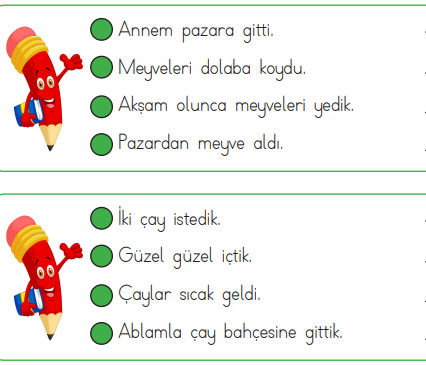 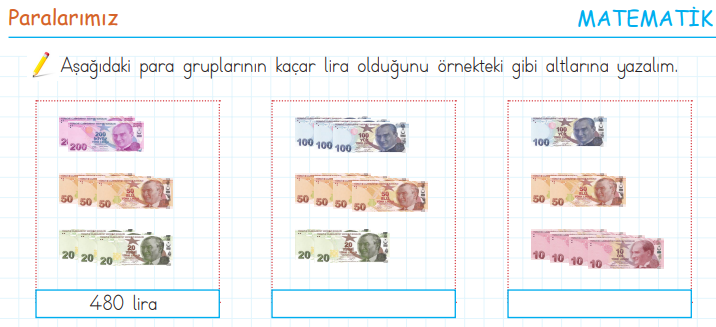 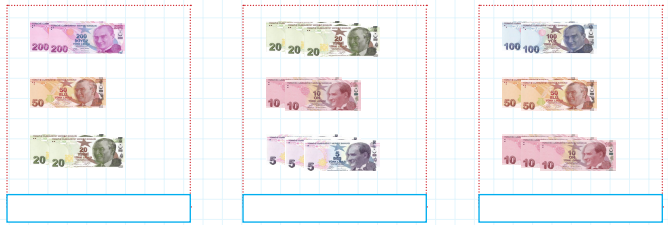 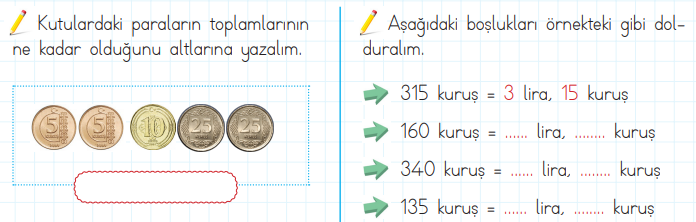 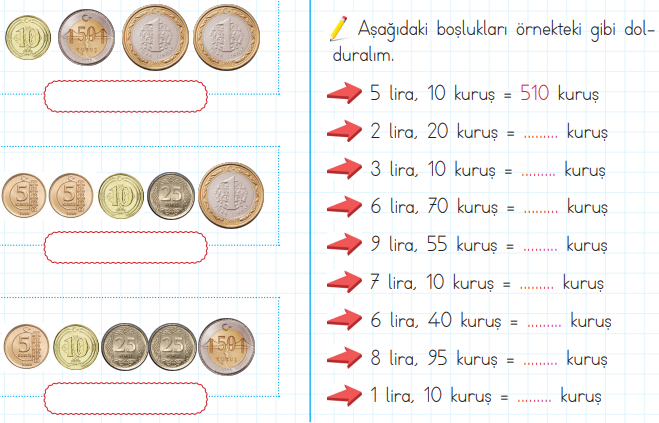 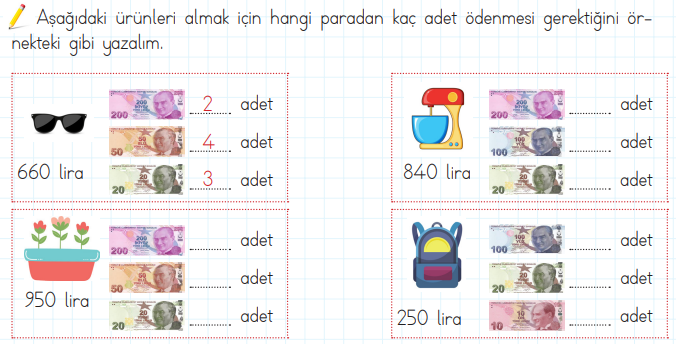 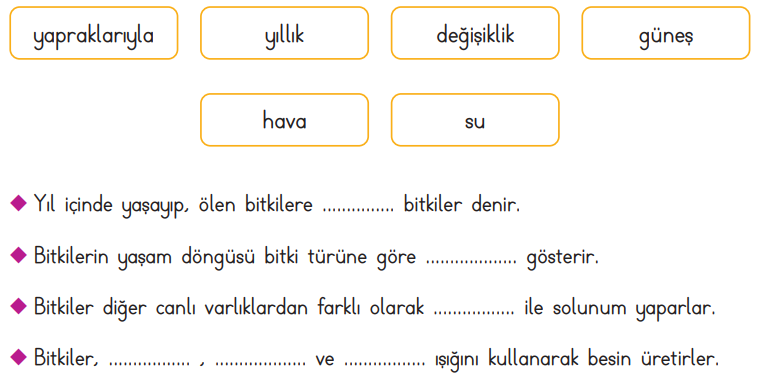 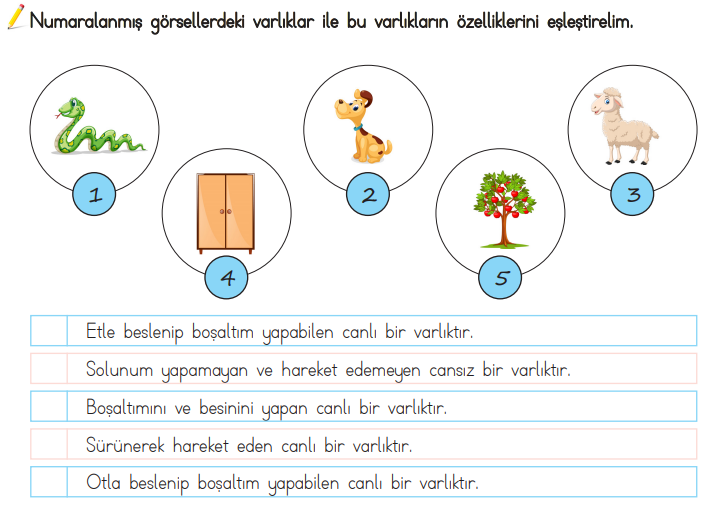 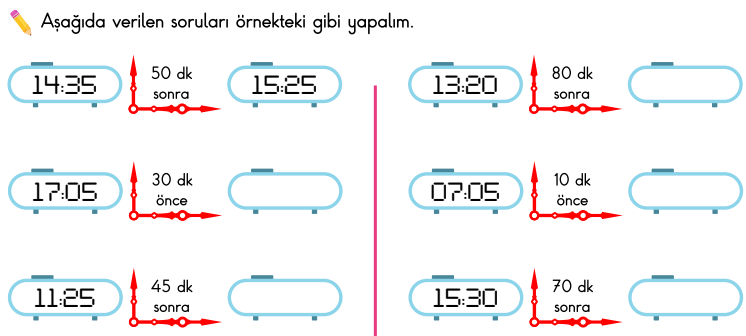 Problemler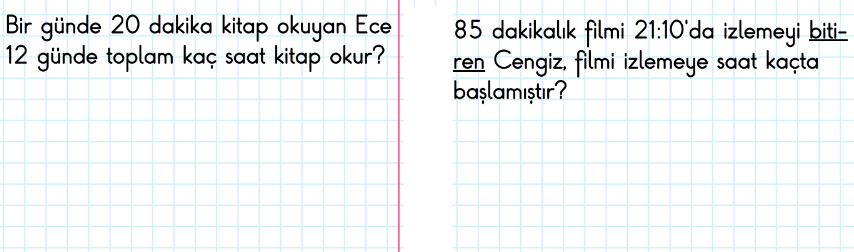 ,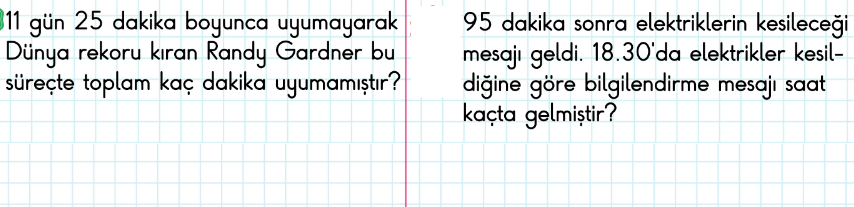 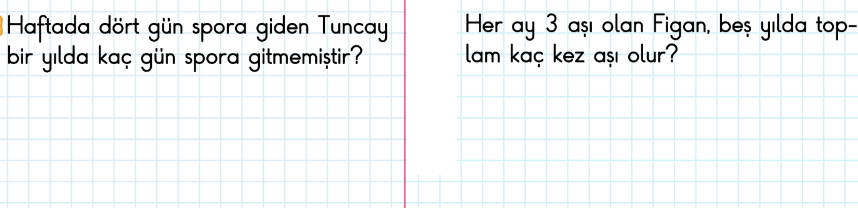 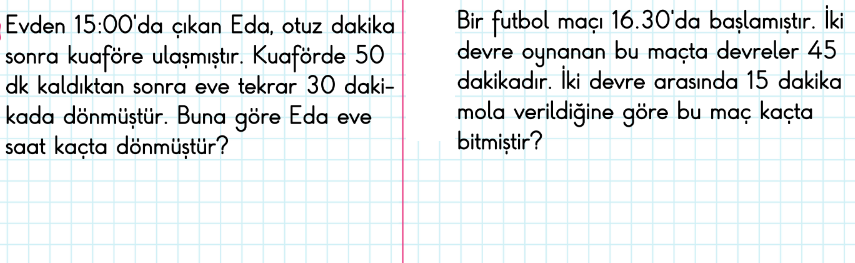 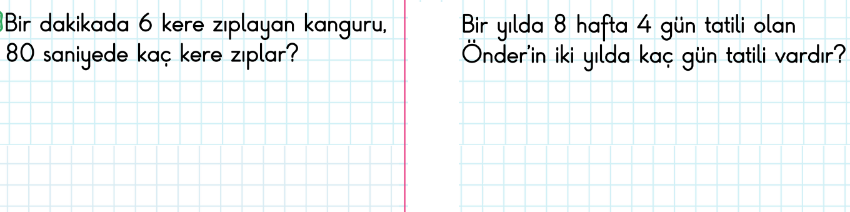 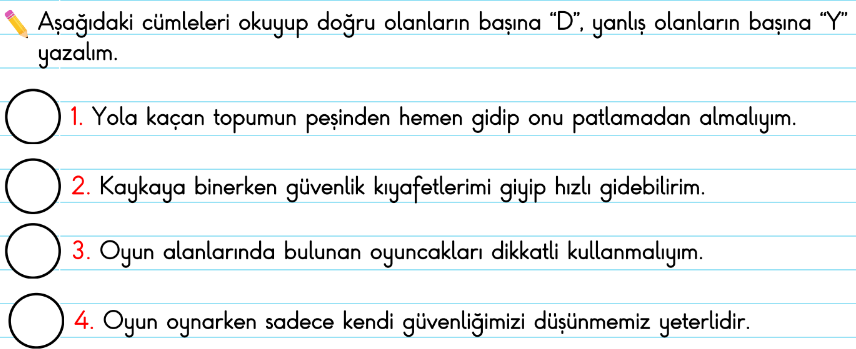 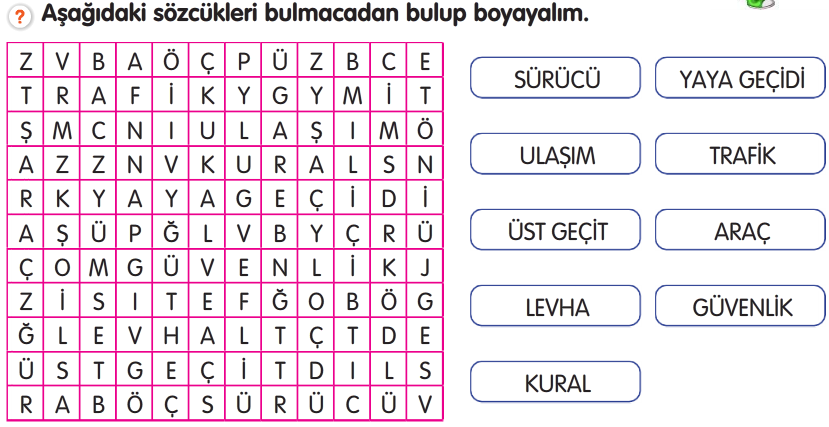 ENES SERT3/A SINIFI ÇALIŞMALARI